新 书 推 荐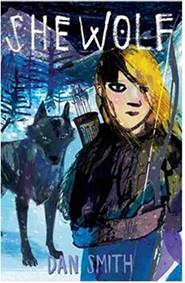 中文书名：《女孩与狼》英文书名：SHE WOLF作    者：Dan Smith出 版 社：Chicken House代理公司：ANA/Yao Zhang页    数：320页出版时间：2019年3月代理地区：中国大陆、台湾审读资料：电子稿类    型：9-12岁少年文学内容简介：年幼的维京女孩伊娃（Ylva）被一场风暴卷到英国，变成孤儿。决心为母亲报仇的她追逐凶手一路北上。然而，当局外人介入后，伊娃必须在复仇和信任之间做出选择。以黑暗时代为背景的一次引人注目的冒险。女主人公——维京女孩伊娃为调查母亲之死踏上了复仇之路。标志了作者丹·史密斯（Dan Smith）全新的创作方向，势必将吸引更广泛的读者群。故事梗概：英格兰诺森布里亚，866年。13岁伊娃是一个意志坚强的维京女孩，一个孤儿——一个三指维京人谋杀了她的母亲。她只有她的狗格瑞陪伴。伊娃会和格瑞说话，有时候她甚至会在脑海里听到格瑞的声音回应她。伊娃从不允许自己哭泣，她总是告诉自己她很坚强。复仇在维京文化中很重要，伊娃发誓要追踪到三指人。在此过程中,伊娃遇到了凯瑟琳和布朗，他们是萨克森人，伊娃不信任他们，小心翼翼保守着自己的秘密。 凯瑟琳和布朗试图劝说伊娃和他们呆在一起，但伊娃一心一意决定为母亲报仇，所以她和格瑞继续出发去追捕三指人。独自一人走在山路上，伊娃感到很害怕，只好在格瑞和关于母亲的美好记忆中寻找安慰。当她在一个营地遇到维京猎人时，伊娃告诉他们，她的父亲是一位地位颇高的维京战士，如果他们帮助她复仇，会得到很不错的奖赏。殊不知，这三个维京猎人既是奴隶主，也是三指人的同伙。危险一触即发，凯瑟琳和布朗及时赶来营救伊娃。布朗杀了这些人，他们被三指人的其它同伙追赶着，逃进了白雪皑皑的森林里。伊娃从追踪者变成了被维京人奴隶猎杀的人。三个小伙伴逐渐形成了友谊，为了安全起见，布朗和他们分开了。当伊娃谈起那些奴隶主时，很明显凯瑟琳和她一样讨厌奴隶制度。但当凯瑟琳问起伊娃为什么要在她父亲的事情上撒谎时，伊娃就闭口不言了。接着凯瑟琳说她知道伊娃会和她的狗格瑞说话，即使它已经和伊娃的母亲同时被杀死了。伊娃告诉凯瑟琳，她让这条狗活在她的想象中，因为它对她来说意义非凡。逃亡路上凯瑟琳和伊娃偶然发现了一只死去的母狼和它刚刚出生的幼崽。凯瑟琳说这只幼狼无论如何也无法取代格瑞，应该杀了它。但伊娃却觉得，她仿佛看见了失去母亲的自己。正当她们争吵的时候，凯瑟琳一不小心摔倒了，被自己的刀刺中，伤势很严重。伊娃只好带着幼狼和凯瑟琳去寻找庇护所。她们藏身进了一个洞穴内，伊娃想尽快为凯瑟琳疗伤。三指人的团伙仍在森林中寻找他们，更糟糕的是，狼群在洞穴周边聚集起来。凯瑟琳的伤势越来越重，渐渐不支。她最后对伊娃说，其实她一直都知道伊娃的秘密。伊娃还是不允许自己哭泣，她仍然告诉自己要强大起来。同时被狼群和三指人追捕着，伊娃和幼狼逃到了一座废弃的村庄。在这里，她再次遇到了布朗。布朗得知凯瑟琳的死讯后异常生气，和伊娃争执起来。愤怒之下，他扯掉了伊娃的围巾，露出了围巾遮挡下伊娃脖子上的奴隶项圈。伊娃终于承认了她一直隐藏的秘密——她是一个奴隶，一直都是，她从未自由过。夜晚降临，狼群来到了村庄里，布朗说狼群是为了那只小狼崽而来，伊娃却不愿意交出它。在与狼群打斗时，一场意外的大火吓跑了狼群，却也引来了三指人。布朗和伊娃伤到了三指人，但布朗也受伤了。就在伊娃想要杀死三指人的时候，却发现并不是三指人杀死了她的妈妈。三指人一直在追踪的也不是伊娃，而是凯瑟琳和布朗，因为他们一直在偷走三指人的奴隶。伊娃不愿意相信他，却也无法说服自己杀死他。当天夜晚，布朗的伤势加重，狼群也又一次回来了。伊娃知道在很多事情上都错了，但她现在最不想犯的错误就是失去布朗。于是她决定带着布朗，去往之前凯瑟琳曾告诉她的一个秘密之地。最终，他们来到了一座小岛上，岛上住着许多女人和孩子。他们在这里遇见了凯瑟琳的妹妹，玛尔德。她治好了布朗的伤，还告诉伊娃这座岛上住的都是曾经的奴隶，被凯瑟琳解救送来了这里。伊娃终于知道，凯瑟琳不是要卖掉偷走奴隶，而是拯救了他们。当听到玛尔德说，这里也会她温暖的家时，伊娃让自己哭了。作者简介：从小到大，丹·史密斯（Dan Smith）过着三种生活：日复一日单调的寄宿学校生活，在亚洲一些寸草不生的地方和巴西热带雨林中探险的生活，还有在他自己世界中编织故事的生活。他和妻子以及两个孩子生活在纽卡斯尔（Newcastle）。《哥哥的秘密》（My Brother’s Secret）是他为Chicken House写的第二本儿童小说。 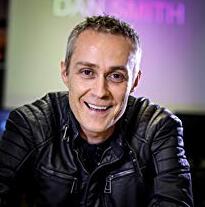 谢谢您的阅读！请将回馈信息发送至：张瑶（Yao Zhang)安德鲁﹒纳伯格联合国际有限公司北京代表处北京市海淀区中关村大街甲59号中国人民大学文化大厦1705室, 邮编：100872
电话：010-82449325传真：010-82504200Email: Yao@nurnberg.com.cn网址：www.nurnberg.com.cn微博：http://weibo.com/nurnberg豆瓣小站：http://site.douban.com/110577/微信订阅号：ANABJ2002